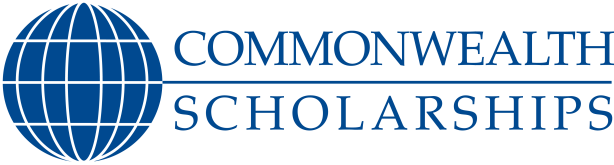 CSC Mentoring Programme- Mentee AgreementThe CSC Mentoring Programme connects Commonwealth Scholars and Alumni to support knowledge and skills and development and a practical understanding of how these can be implemented post-scholarship to achieve development impact.The CSC aims to pair current Scholars with an alumnus working in a related or relevant field to their studies to provide individual advice and guidance during their studies.Role DescriptionThe primary role of a CSC Mentee is to identify the skills, knowledge, and goals you wish to attain with support from a Commonwealth Alumnus (Mentor) to achieve development impact. You will work with your Mentor to understand how their skills and expertise can guide you in your studies and prepare you to return home and successfully implement your development impact plans. As a Mentee you will have the opportunity to:Ask for guidance on how to ensure your studies will support your development impact goals and be applicable to your home country contextSeek support in developing soft skills required for your personal and professional growthLearn from your Mentor’s experiences and expertise to develop your skills and knowledge and support your academic and development goalsAsk questions about how to apply your studies to the workplace, or for support in developing key employability skills to help you secure relevant employment on your return homeSeek support in adjusting to living and studying in the UKExpectations of MenteesCode of conductYou are an ambassador for both the CSC and your home country, and your actions and remarks will have an impact on the reputation of both. You are therefore expected to adhere to high standards of conduct and behaviour and to show respect to others and your surroundings at all times, as outlined in the CSC Code of Conduct for Award-Holders, available on the CSC website.ConfidentialityConfidentiality is a core requirement of the Mentor-Mentee relationship. As a Mentee, you must not disclose any personal or sensitive information (including name and contact email address), conversations, or issues raised by your Mentor with a third-party. Your Mentor will also agree not to disclose this information. If you have any concerns about confidentiality, you should notify alumni@cscuk.org.uk  Duty to reportDuring your studies, you may experience unexpected issues which may affect your time in the UK. You should contact your Programme Officer on matters related to financial aspects of your award, travel arrangements, and visa and welfare issues. If your Mentor has serious concerns for your welfare and personal safety and understands that the CSC has not been informed, they have a duty to report these concerns to the CSC Alumni Team. CSC safeguarding policyThe CSC is committed proactively to safeguard and promote the welfare of our beneficiaries, and to protect its staff, Commissioners, beneficiaries and all those with whom the CSC comes into contact. The CSC requires staff, members of the Commission, applicants for and recipients of CSC awards and suppliers to act consistently with its requirements for safeguarding. Award-holders should make sure that they are familiar with their UK host institution’s own safeguarding policy and procedure including reporting mechanisms in case they should need to use it, but should also note the CSC Safeguarding Policy which sets out the obligation for staff, members of the Commission, applicants for and recipients of CSC awards and suppliers to act consistently with its requirements for safeguarding. Any safeguarding concerns should be reported to the Commission at: csc.safeguarding@cscuk.org.ukFeedback and communicationsYou are expected to complete all surveys related to the CSC Mentoring Programme and respond to any emails asking for information about your experiences as a Mentee. DeclarationDeclarationInsert     belowI confirm I will adhere to the expectations set out in the CSC Mentoring Programme- Mentee Agreement, and that I have read and understood the role and responsibilities as outlined in this document and the Mentee HandbookYesI confirm I will adhere to the CSC Code of Conduct for Award-HoldersYesI confirm that the contact email address below can be shared with my Mentor so they can contact me to begin the mentoring cycleYesI confirm that my name, country, and Scholarship details (year, university, and course of study) can be shared with my Mentor YesEmail address:Name:Signature:Date: